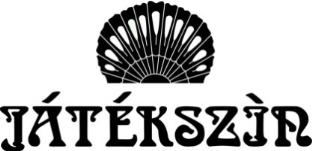 Jegyárak 2019. január 1-tőlElőadásokI.  
földszint 1-7. sor
erkély 1. sorII.  
földszint 8-11. sor
erkély 2. sorIII. 
földszint 12-13. sorIV. 
erkély 3-4. sorPótszékBeugróMenopauza7 800 Ft7 300 Ft6 700 Ft5 900 Ft3 500 FtKölcsönlakás
Legyen a feleségem!
Primadonnák
Életrevalók6 600 Ft6 100 Ft5 500 Ft4 400 Ft2 500 Ft39 lépcsőfok
Hazudj inkább, kedvesem!
Hatan pizsamában
Nyolc nő 5 900 Ft5 400 Ft4 800 Ft4 100 Ft2 500 FtA szőke ciklon
És már senki sem…
A Gálvölgyi
Virágot Algernonnak Mennyei hang!5 400 Ft5 000 Ft4 400 Ft3 800 Ft2 500 FtGyermekelőadásokI.  
földszint 1-7. sor
erkély 1. sorII.  
földszint 8-11. sor
erkély 2. sorIII. 
földszint 12-13. sorIV. 
erkély 3-4. sorPótszékÖlbe vevős jegyHamupipőkeGombóc Artúr, a nagy utazó3 900 Ft3 500 Ft2 900 Ft2 500 Ft1 500 Ft1 000 Ft